                             SK College Group                            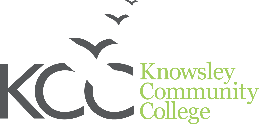 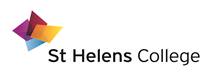 MEETING OF THE FINANCE, RESOURCES AND COMMERCIAL COMMITTEEHELD AT 10.30 am on Thursday 29th November 2018  IN THE BOARD ROOM, ST HELENS CAMPUS PresentMrs S Jee (Chair)							External GovernorDr J Burford								CEO & GovernorMr J Pinsent								External GovernorMr N Shore								External GovernorMrs E Brocklehurst							External GovernorMr K Sanderson 							External GovernorIn attendance Paul ChristianMr R Molloy Chief Financial OfficerMr S Arnfield Head of Finance Mrs L Lloyd-Williams Clerk to the Governing Board Italics denotes absence                                                                     Minutes  ItemThe meeting opened at  10.32  and was quorate  with 3 external governors present1FR&C/29/11/14DECLARATIONS OF INTEREST There were no declarations of interest. 2FR&C/29/11/15APOLOGIES FOR ABSENCE Apologies for absence were received and accepted from Mr N. Shore and Mr K. Sanderson who were both absent due to work commitments abroad. 3FR&C/29/11/16NOTIFICATION OF URGENT BUSINESSThe committee were advised that there was an issue of additional subcontracting. 4FR&C/29/11/17PART 1 MINUTES OF THE PREVIOUS MEETING HELD ON 5th October 2018 FOR APPROVALThe Minutes were accepted as a correct record of the meeting on the 5th October 2018 and were approved for signature by the Chair.5FR&C/29/11/18MATTERS ARISING FROM THE PREVIOUS MINUTES It was noted that item 8 was included in the agenda. It was agreed that the note regarding variances on the balance sheet would be included as required and could therefore be taken off the action sheet.  6FR&C/29/11/19FINANCE Confidential Management Accounts October 2018 incorporating scorecard This item was considered to be confidential by the Board, with the details therefore recorded within the confidential minutes of this meeting.  The committee considered the management accounts for the period ending 31st October 2018. The College’s financial performance was summarised in the KPI Dashboard contained within the report with further detail included. 7FR&C/29/11/20  ESFA FINANCIAL HEALTH LETTER AND DASHBOARD The CFO presented the ESFA financial health letter from which it was noted that the Colleges financial health was graded satisfactory.8FR&C/29/11/21SUBCONTRACTOR PERFORMANCE REPORT This item was postponed 9FR&C/29/11/22ESTATES UPDATE  The committee were presented with a disposal strategy in relation to the colleges Bobbies lane site in Eccleston which had been prepared by Identity Consult. The strategy set out a number of tasks that needed to be undertaken with it being anticipated that a detailed and fully costed options appraisal would be available to the executive by the end of the academic year.10FR&C/29/11/23HR REPORT The committee received a report providing an update of key HR staffing date for the period August to September 2018. Following discussion it was Resolved To continue with exit surveys/interviews for staff leaving on a voluntary basis.To undertake an urgent review of the 12-month induction process for new starters. To develop a mental health strategy which will include the following:Mental health awareness training for all staffEncouragement of open conversations about mental healthProvision of appropriate supportProvision of good working conditionPromotion of effective people management through CPD and other arrangementsMonitoring of employee mental health and wellbeing.To introduce market supplement payments in the Electrical Installation curriculum.11FR&C/29/11/24URGENT ITEMS (as notified under Item 3 above)Dealt with under the management accounts. 12FR&C/29/11/25MATTERS TO BE RFERRED TO ANY OTHER COMMITTEE? There were no matters to refer to another committee.13FR&C/29/11/26Date and time of next meeting: Wednesday 30th January  10.30am Knowsley 